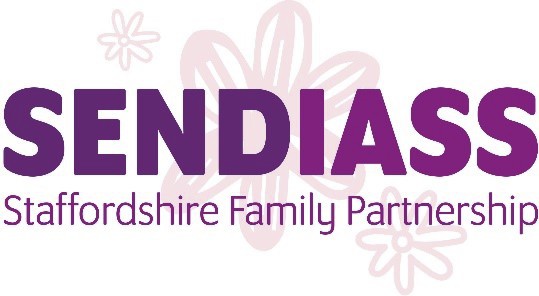 SENDIASS Staffordshire Family PartnershipImpartiality PolicyThe Special Educational Needs and Disability Code of Practice (2014) states that 
the Local Authority must provide an Information Advice and Support Service 
(IASS) that provides parents, carers and children and young people with: 
“Accurate, impartial, information on their rights, roles and responsibilities on 
issues about education, health and social care which relate to their SEN or 
Disability.”SENDIASS Staffordshire Family Partnership (SFPS) provides the Staffordshire 
Information, Advice and Support (IAS) Service, which is funded by 
Staffordshire County Council (i.e. it is an “in house” service).  It operates at “arms 
length” from the Local Authority as an independent and confidential service for 
both parents and carers of children (0-25 years) with special educational needs 
and or a disability, and children and young people (0-25) with special educational 
needs and or a disability.SFPS aims to enable both parents and carers to become effective partners in their child or young person’s education, and children and young people to 
become effective partners in their own education, by providing them with 
impartial information and support to allow them to make informed decisions and to feel more confident in expressing their views.LocationSFPS occupies its own offices, leased from the County Council, but separate from any other service within the LA.Image/IdentitySFPS does not have to comply with County Council guidelines in respect of corporate identity; letter heading, logo etc.It has its own logo and strap lines for use on leaflets and other publications.Advisory GroupThe Advisory Group exists to steer and monitor the work of the SFPS and works to agreed Terms of Reference.  The Group has representation from parents and carers’ of children and young people with SEND, SFPS staff, and  Voice for Change Parent, Carer Group, CCG (Health), LA Head of Vulnerable Learner Services, Children’s Social Care and the Cabinet Member for Education and SEND, along with other parent and grandparent representatives.The Group is chaired by a parent or carer to ensure its impartiality and independence from the LA.Line ManagementThe SFPS Manager is line managed by the Commissioner for Access toLearning.   Regular meetings between the SFPS Manager and their line manager allow issues of concern to parents and carers to be raised.  However, all 
information is kept strictly confidential and no names are disclosed unless 
parents have asked specifically for their named case to be raised.ProcessesSFPS has policies and procedures to ensure that impartiality underpins all itsactivities and is covered during training and induction for all staff and volunteers.Information, books and resources are held on site in the reference library.Information is accessible for parents and is also used in staff induction and IPS training to make sure that the staff and volunteers are able to give impartial and neutral information.External speakers are brought in, when appropriate, to input into team training 
events and IPS training courses.  Staff induction may include visits to partners 
(both internal and external to the Local Authority) including local support groups 
and others.National Law training is undertaken by all advice and support providing staff to ensure that accurate information can be given to all parents.Staff and volunteers are aware of the importance of outlining to parents, carers, children and young people the range of options open to them at a particular stage of their child’s education.A system of monthly line management and My Performance Conversations has been established to include observation of practice and a sampling review of casework with all staff to ensure that this principle is adhered to.Conflict of InterestA member of staff would not, unless unavoidable, work with a parent incircumstances where there could be a potential conflict of interest.  If thissituation is unavoidable (e.g. no other staff member being available), then the parent is made aware and given alternative options.Date of review: October 2020Date of next review: October 2021